              АНАПА,     «НА ТУРГЕНЕВА»                        Лето 2024Гостиница «На Тургенева» находится в зеленом тихом районе Анапы в районе Высокого берега. Город Анапа – это один из знаменитых курортов Краснодарского края, расположенный на Черноморском побережье. Туристы едут сюда за прекрасным отдыхом на фоне красивейших пейзажей. Путешественников в Анапе ждет теплое море, яркое солнце и целебный климат. Поскольку мелкое море в районе Анапы привлекает огромное количество семей с детьми разных возрастов, то и для них найдутся развлечения. Среди них, пожалуй, самым популярным является посещение местного океанариума с ярчайшими представителями подводного мира, которых содержат в самых современных аквариумах. Также дети придут в восторг от посещения дельфинария, где постоянно проходят интересные шоу с участием животных. До моря и набережной от гостиницы «На Тургенева»  через красивый бульвар с розарием. Это современное 3-х этажное здание с большими и просторными террасами. Рядом парк, набережная с кафе и ресторанами, столовые с комплексными обедами, торговые центры и крупные санатории, в которых можно пройти лечение по курсовкам. В уютном дворе есть места для отдыха, теннисный стол.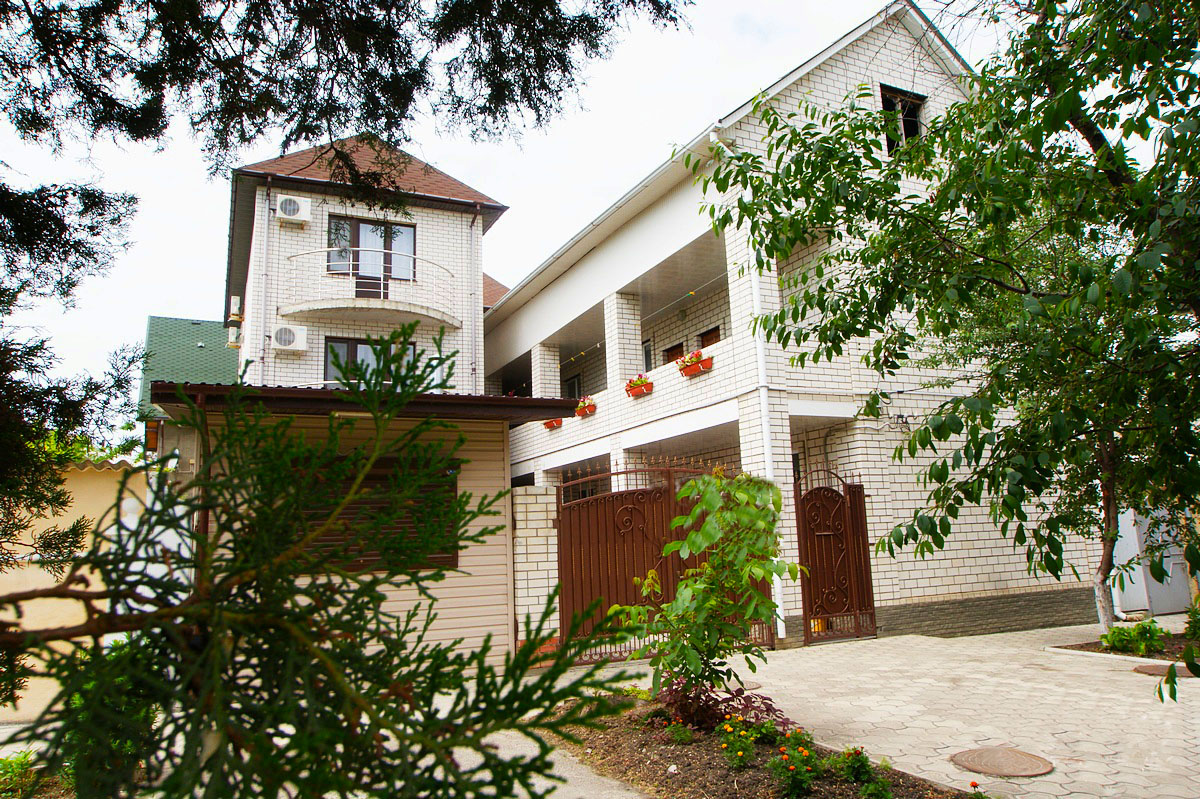 Размещение: «Стандарт» 2-х  местные номера  с удобствами (WC, душ, ТВ, холодильник,  кондиционер, односпальные кровати, прикроватные тумбочки, тумбочка, шкаф для одежды, журнальный столик, доп. место -  кресло-кровать).Пляж: 3 мин –галька + песок.Питание: во дворе расположена общая кухня с необходимым набором посуды для самостоятельного приготовления пищи. Дети: до 12 лет скидка на проезд – 200 руб.Стоимость тура на 1 человека (7 ночей )В стоимость входит:  проезд на  автобусе, проживание в номерах выбранной категории, сопровождение, страховка от несчастного случая. Курортный сбор за доп. плату.Выезд из Белгорода  еженедельно по пятницам.Хочешь классно отдохнуть – отправляйся с нами в путь!!!!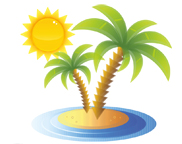 ООО  «Турцентр-ЭКСПО»                                        г. Белгород, ул. Щорса, 64 а,  III этаж                                                                                                            Остановка ТРЦ «Сити Молл Белгородский»     www.turcentr31.ru      т./ф: (4722) 28-90-40;  тел: (4722) 28-90-45;    +7-951-769-21-41РазмещениеЗаездыСТАНДАРТ2-х мест. с удоб.СТАНДАРТ2-х мест. с удоб.РазмещениеЗаезды Основное местоДоп. местодети до 12 лет31.05.-09.06.11350895007.06.-16.06.11550915014.06.-23.06.11750935021.06.-30.06.11950955028.06.-07.07.12950975005.07.-14.07.13500995012.07.-21.07.135001070019.07.-28.07.135001070026.07.-04.08.135001070002.08.-11.08.135001070009.08.-18.08.135001070016.08.-25.08.135001070023.08.-01.09.133001030030.08.-08.09.123501000006.09.-15.09.12150980013.09.-22.09.11850960020.09.-29.09.116509400